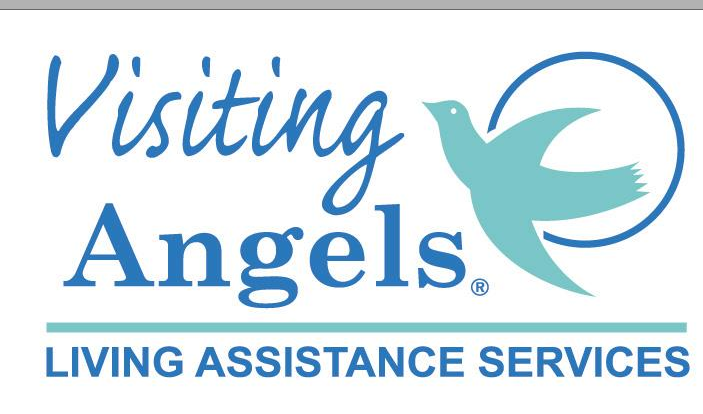 Visiting Angels Disbursement Card Program By signing below, you are agreeing to the Corporate Disbursement Program offering detailed in this package. Please review the materials and confirm your acknowledgment and agreement of the detailed program. Once a signature is received, TransCard will initiate the program set-up via your designated Client Manager and Program Success Manager.Client:By:  __________________________________________  	Title:  ________________________________________Name:  _______________________________________  	Date:  ________________________________________ Product Description:	TransCard’s Corporate Disbursement Program allows you to shift the bulk of payment administration into the hands of the employees themselves. The Visiting Angels Disbursement Program displaces checks for the unbanked and provides banked individuals with more payment options to best fit their preferences, meaning there's a payroll solution for any banking status. The Corporate Disbursement program reduces or eliminates printing, handling, and mailing costs associated with sending payments. Payment options to the payee include prepaid card, virtual payment, ACH, or check. This program also offers corporations the ability for dual signature authorization of payments, the option to send documents with a payment, as well as customizable workflows for any corporation. B2C PaymentsThe Corporate Disbursement Program includes a GPR Card Program for consumer B2C payments. This general purpose reloadable card program can be used anywhere Mastercard® debit is accepted. The GPR program provides a quick an easy way to may recurring payments to consumers. The GPR Card Program offers no monthly maintenance fees to cardholders.1) One Time setup fee for Each Visiting Angels is $150.002) Monthly Servicing Fee of $353) Currently Each Card cost’s $4.95 and it is used once. 4) Visiting Angel Disbursement Card is a 1 time cost of $3.50 and can be used over and over. No additional card fee5) Each Agency can restrict where the money is spent by Caregivers. Restrictions by Zip code etc….6) Each Card will be Branded Visiting Angels with color and matching logo  7) Each month the Franchisee would receive revenue from the use of these cards in the form of Basis points. Program PricingFees to Visiting Angels Franchisee: Program OptionsProduct DWith the Corporate Disbursement Program, you will be involved with the collateral set-up and creation of the program. Below are the standard collateral materials included with this program:Prepaid card design of your choice – designs included in this package (8 standard colors)Logo on Card